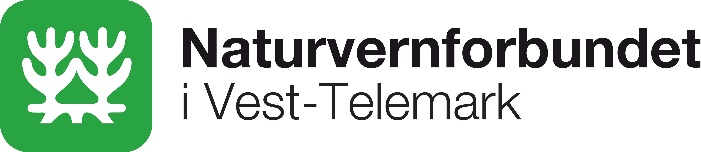 Innkalling til årsmøte 2024 i Naturvernforbundet i Vest-Telemark….Dato: Måndag 04.03.24, klokka 18.00Stad: Dalen – Gygreburet, Tokke kulturhus.Saksliste:Val av møteleiar, referent og protokollunderskrivarar.Godkjenning av innkalling, dagsorden og saker til eventuellt.Årsmelding.Årsmelding ligg vedlagt.Forslag til vedtak: Framlagt årsmelding godkjennast.Aktivitetsplan.Forslag til vedtak: Styret arbeider utifrå saker som kjem inn, og saker styret ser som viktige å prioritere. Rekneskap.Rekneskap ligg vedlagt. Dette viser saldo på foreningskonto. Inntekter sist år er andel av medlemskontigent og renter. Sist år var det ingen utgifter.Forslag til vedtak: Framlagt reknskap godkjennast. Budsjett for neste år vert avgjort av nytt styre.Val.Sittande styre er:Leiar: Torfinn SandenStyremedlemmar: Benedikte Nes, Irja Helene Godal, Gunhild BreidalenVaramedlem: Karl Torgny HolteHeile styret har sitte i 2 år – eller meir, og er på val. Irja Helene Godal har meldt at ho ikkje tek attval. Konklusjon: Vi har ei utfordring med å stable på beina eit nytt styre. Årsmelding viser at Vest-Telemark har behov for eit fortsatt aktivt lokallag – saker stend i kø. Så leiar utfordrar igjen medlemmar til å melde seg som styrekandidatar. Årsmøtet avgjer framtida for lokallaget.Forslag til utsending til fylkesårsmøte:Torfinn SandenForslag til utsending til Naturvernforbundet sitt landsmøte:Årsmøtet avgjer.Forslag til valkommite:Styret fungerar som valkommite inntil vidare.Eventuellt og innmeldte saker.Innmeldte saker sendast til Torfinn Sanden – torfi-sa@online.no , innan 26.02.24På vegne av styret iNaturvernforbundet i Vest-TelemarkTorfinn Sanden